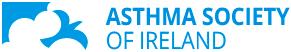 Asthma Society Education meeting for Healthcare Professionals‘Dealing with Asthma and Allergic Rhinitis’Date: Thursday 7th May 2015Venue: Clarion Hotel, Liffey Valley, DublinAgenda5.30pm Registration6.00pm Dinner7.00pm Opening of Meeting by Sharon Cosgrove, CEO Asthma Society7.01pm The Challenge of Adherence to Therapy, Prof Richard Costello, Respiratory Consultant, Beaumont Hospital, Dublin7.40pm Difficult Asthma,   Dr. Peter Greally, Paediatrician, AMNCH, Tallaght.8.20pm Allergic Rhinitis – a Pharmacist’s perspective, Jonathon Morrissey, MPharm, MPSI, Superintendent/Supervising Pharmacist, Kildare9.00pm Close of MeetingCPD/CME points availableMeeting kindly sponsored by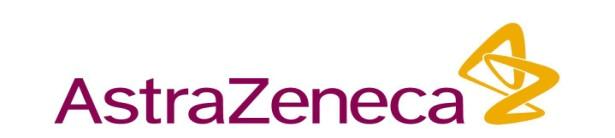 